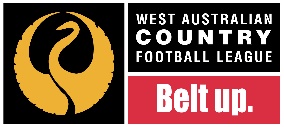 POSITION DESCRIPTION – UMPIRES COORDINATORPOSITION OVERVIEWPOSITION TITLE:  Umpires CoordinatorTYPE of EMPLOYMENT:  Voluntary/Honorarium?????KEY FOCUS OF ROLE:  To act as the key coordinator of Umpires in the XXXXXXX Football LeagueREPORTS TO:  League PresidentLIAISES WITH:  WAFC / WACFL Staff, Umpires, League Committee, ClubsDUTIESDuties of the Umpires Coordinator include: -Increasing umpire numbersUmpire accreditations Tribunal reportsUniformsRepresentation of the UmpiresRulings and interpretationsCoordinating training and feedback opportunitiesFees / Payments / BudgetingIssues managementLiaising with WAFC / WACFL staff and identify and seek assistance as requiredSKILLSThis role would be best suited to someone who has: - Strong background in umpiringGood management skillsPassion for umpiringCommunication and interpersonal skillsStrong understanding of the AFL and Rules of the GameComputer literateSchedula (Umpire Management System) experience desired